Unit 6 Part 12 Readings – Related RatesRelated RatesIn functions, changing one variable’s value changes the value of another variable that depends on itProblems including variables whose rates of change are related and can be modeled by an equation are called related rates problemsOne or more rates are given, and other rates are to be calculated using the equationThis can be done for any combination of variables in the modelAny others are considered to be constantsHow to solve them:1)  Draw a picture2)  What are you trying to find?3)  Find an equation relating the variables4)  Find dy/dx (usually chain rule)5)  Plug in known values6)  Solve for the rate of change2-D vs 3-DIf you take the derivative of a 3-dimensional thing, you get a 2-dimensional thingIf you take the derivative of a 2-D thing, you get a 1-D thingIf you integrate a 2-D thing, you get a 3-D thing!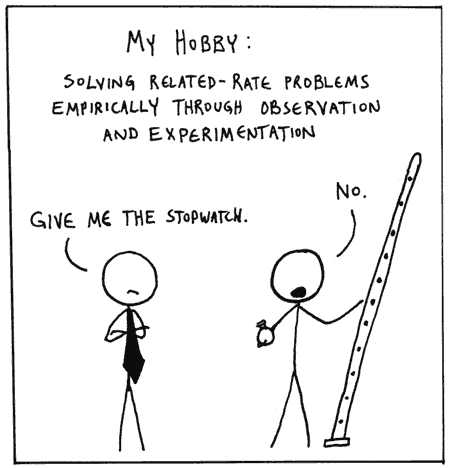 